　　　　　　　　　　　   　6月1日～7月31日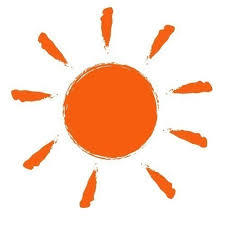 ※上記の個人情報につきましてはキャンペーン抽選のみに使用させていただきます★8月5日までに支部宛ＦＡＸでお願い致します。ＦＡＸ　059-223-1067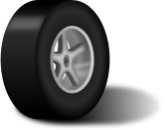 車販新車登録日：　　 　　月　　　 　日　車種：※三菱、スズキ車に限ります。タイヤ成約日：　　　 　月　　 　　　日　品名：　　　　　　　　　　　　　　　　サイズ：　※ヨコハマ・ブリヂストンタイヤに限ります。車検車検日：　　　 　月　　　　 日車種：ロータス店舗名住所（お客様）氏名（お客様）ご連絡先TEL※当選の場合のみご連絡させていただきます　（抽選日：8月20日予定）